I wish for my child _______________________________________in Class ___________Additional child     ______________________________________ in Class ____________Additional child     ______________________________________ in Class ____________Additional child     ______________________________________ in Class ____________to  attend the after-school club at a cost of £5:00 per night or £2:00 if they have attended an extra-curricular club beforehand. The cost for additional siblings will be £2.00.Third sibling is free. Please tick the nights you want your child to attend.Signed __________________________________ Date________________________Victoria Lane Academy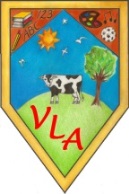 Child Care Provision                                                                 2022/23 After School Club Booking FormAfter School ClubExtra Curricular ClubCostMonday£Tuesday£Wednesday£Thursday£Total Cost For Week£